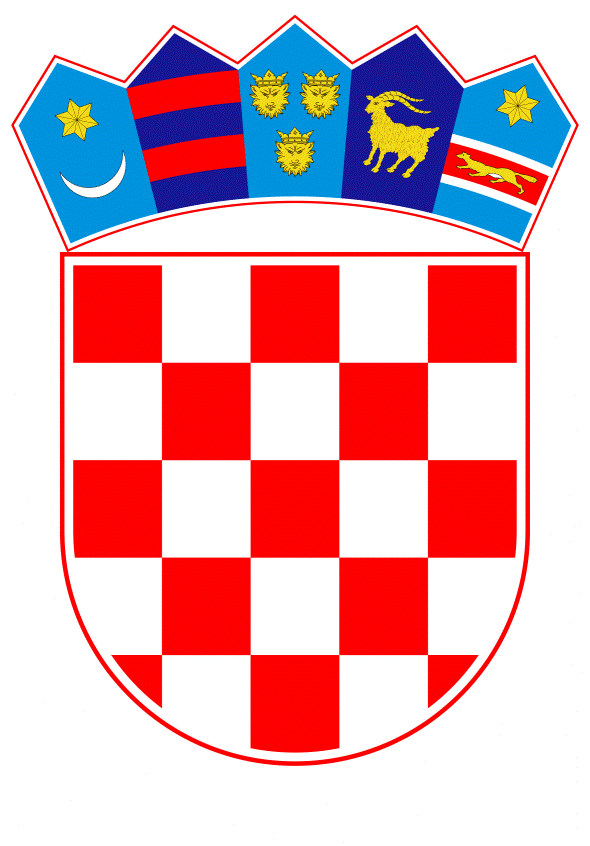 VLADA REPUBLIKE HRVATSKEZagreb, 23. studenoga 2023.______________________________________________________________________________________________________________________________________________________________________________________________________________________________Banski dvori | Trg Sv. Marka 2  | 10000 Zagreb | tel. 01 4569 222 | vlada.gov.hrREPUBLIKA HRVATSKAMINISTARSTVO FINANCIJANACRT                                        KONAČNI PRIJEDLOG  ZAKONA O IZMJENAMA I DOPUNAMA ZAKONA OPOTROŠAČKOM KREDITIRANJUZagreb, studeni 2023.KONAČNI PRIJEDLOG ZAKONA O IZMJENAMA I DOPUNAMA ZAKONA OPOTROŠAČKOM KREDITIRANJUČlanak 1.U Zakonu o potrošačkom kreditiranju („Narodne novine“, br. 75/09., 112/12., 143/13., 147/13., 9/15., 78/15., 102/15., 52/16., 128/22.), članak 1.a mijenja se i glasi:
„Ovim Zakonom u pravni poredak Republike Hrvatske prenosi se Direktiva 2008/48/EZ Europskog parlamenta i Vijeća od 23. travnja 2008. o ugovorima o potrošačkim kreditima te ostavljanju izvan snage Direktive Vijeća 87/102/EE, kako je posljednji put izmijenjena Direktivom (EU) 2021/2167 Europskog parlamenta i Vijeća od 24. studenoga 2021. o pružateljima usluge servisiranja kredita i kupcima kredita te izmjeni direktiva 2008/48/EZ i 2014/17/EU (SL L 438/1, 8.12.2021.) (Tekst značajan za EGP).”.Članak 2.U članku 2. stavku 1. točka 2. mijenja se i glasi:„2. vjerovnik je fizička ili pravna osoba koja na području Republike Hrvatske odobrava ili obećava odobriti kredit u okviru poslovne djelatnosti ili slobodnog zanimanja, a to su:– pravna osoba koja posluje prema zakonima koji uređuju poslovanje kreditnih institucija ili kreditnih unija, pravna osoba koja posluje prema zakonima koji uređuju poslovanje institucija za elektronički novac, institucija za platni promet koja pruža usluge platnog prometa u skladu s posebnim zakonom, pravna osoba koja posluje prema zakonima koji uređuju poslovanje poduzetnika,– fizička osoba koja posluje prema zakonima koji uređuju poslovanje obrtnika ili slobodnih zanimanja;.Iza točke 16. dodaje se točka 17. koja glasi:„17. ugovor o neprihodonosnom kreditu je ugovor o kreditu koji je klasificiran kao neprihodujuća izloženost u skladu s člankom 47.a Uredbe (EU) br. 575/2013 Europskog parlamenta i Vijeća od 26. lipnja 2013. o bonitetnim zahtjevima za kreditne institucije i investicijska društva i o izmjeni Uredbe (EU) br. 648/2012 (Tekst značajan za EGP).”.	Članak 3.U članku 11.b stavak 1. mijenja se i glasi:„(1) Maksimalna dopuštena kamatna stopa na stambene kredite s ugovorenom promjenjivom kamatnom stopom u eurima i u CHF i u eurima s valutnom klauzulom u CHF, ne smije biti viša od prosječne ponderirane kamatne stope na stanja takvih kredita odobrenih u Republici Hrvatskoj, određene za svaku od valuta, uvećane za 1/3.”.Članak 4.U članku 11.c stavak 1. mijenja se i glasi: „(1) Maksimalna dopuštena kamatna stopa na ostale potrošačke kredite s ugovorenom promjenjivom kamatnom stopom (osim stambenih) u eurima i u CHF i u eurima s valutnom klauzulom u CHF, ne smije biti viša od prosječne ponderirane kamatne stope na stanja takvih kredita odobrenih u Republici Hrvatskoj, određene za svaku od valuta, uvećane za 1/2.”.Članak 5.Iza članka 11.d dodaju se naslov iznad članka i članak 11.e koji glase:„Informiranje potrošača o izmjeni uvjeta ugovora o kredituČlanak 11.ePrije izmjene uvjeta ugovora o kreditu  vjerovnik je dužan u pisanom obliku ili nekom drugom trajnom mediju pravodobno potrošaču dati sljedeće informacije:jasan opis predloženih izmjena ili informaciju da su izmjene uvedene po sili zakonarokove za provedbu izmjena iz točke a) ovoga člankanačine podnošenja pritužbe odnosno prigovora koji su potrošaču na raspolaganju vezano uz izmjene iz točke a) ovoga  člankarok za podnošenje pritužbe odnosno prigovorada može uputiti pritužbu odnosno prigovor Hrvatskoj narodnoj banci, Državnom inspektoratu ili Hrvatskoj agenciji za nadzor financijskih usluga uz navođenje adrese na koju je moguće uputiti pritužbu odnosno prigovor.”.Članak 6.Iza članka 16. dodaju se članci 16.a do 16.e i naslovi iznad njih koji glase:„Odnosi s potrošačem koji ima poteškoće u plaćanjuČlanak 16.a(1) Vjerovnik je dužan uspostaviti procese kojima će omogućiti rano prepoznavanje potrošača s mogućim poteškoćama u plaćanju. (2) Vjerovnik je dužan organizirati funkciju za praćenje i postupanje s kreditima potrošača koji imaju poteškoća u plaćanju i imenovati osobu kojoj će povjeriti praćenje i postupanje s kreditima potrošača koji imaju poteškoće u plaćanju, internim aktom odrediti kriterije za što ranije prepoznavanje takvih kredita potrošača te uspostaviti i redovito ažurirati politike i procedure za učinkovito postupanje s takvim kreditima.(3) Iznimno od stavka 2. ovoga članka, vjerovnik koji nije kreditna institucija dužan je  imenovati osobu kojoj će povjeriti praćenje i postupanje s kreditima potrošača koji imaju poteškoće u plaćanju, internim aktom odrediti kriterije za što ranije prepoznavanje takvih kredita potrošača te uspostaviti i redovito ažurirati politike i procedure za učinkovito postupanje s takvim kreditima.(4) Vjerovnik je dužan na način koji je ugovoren po pojedinom ugovoru o kreditu, uključujući i drugi prijavljeni način komunikacije poduzeti razumne mjere radi uspostave kontakata s potrošačima koji imaju poteškoće u plaćanju te im pružiti sve odgovarajuće informacije i podršku.(5) Ako vjerovnik ne uspije uspostaviti kontakt s potrošačem iz stavka 3. ovoga članka, navedeno mora dokumentirati.(6) Vjerovnik je dužan osigurati odgovarajuće profesionalno osposobljavanje za radnike koji sudjeluju u aktivnostima povezanima s potrošačem koji ima poteškoće u plaćanju.(7) Vjerovnik je dužan prije sklapanja ugovora o kupoprodaji kredita ili prije pokretanja ovršnog postupka poduzimati razumne i opravdane mjere radi postizanja dogovora u vezi s naplatom obveza iz ugovora o kreditu s potrošačem koji ima poteškoće u plaćanju.Mjere za postizanje dogovoraČlanak 16.b(1) Kada se utvrdi da je kod potrošača došlo do poteškoća u plaćanju, vjerovnik je dužan poduzeti razumne mjere kako bi zajednički s potrošačem utvrdio zašto je do njih došlo, kako bi mogao poduzeti odgovarajuće daljnje korake s ciljem uklanjanja poteškoća u plaćanju.(2)  Vjerovnik je dužan s potrošačem komunicirati jasno i jednostavnim, potrošaču razumljivim jezikom. (3) U komunikaciji s potrošačem vezano uz njegove poteškoće u plaćanju vjerovnik je dužan poštivati privatnost potrošača te održavati razinu kontakta i komunikacije koja mora biti poslovno opravdana u pogledu zahtjeva za informacijama.(4) Vjerovnik je dužan pružiti podršku i sljedeće informacije potrošaču koji ima poteškoće u plaćanju:broj propuštenih ili djelomično izvršenih plaćanjaukupni iznos dospjelih neplaćenih obvezatroškove nastale kao rezultat nepodmirenja dospjelih obveza ivažnost suradnje potrošača s vjerovnikom kako bi se uklonile poteškoće u plaćanju.(5) U slučajevima kada se poteškoće u plaćanju nastave, vjerovnik je dužan pisanim putem obavijestiti potrošača:o posljedicama nepodmirenja obveza io dostupnim vladinim/javnim oblicima pomoći ili podrške.Mjere za olakšavanje otplate kreditaČlanak 16.c(1) Pri odlučivanju o mjerama za olakšavanje otplate kredita vjerovnik je dužan uzeti u obzir individualne okolnosti potrošača, njegove interese i prava te njegovu sposobnost daljnje otplate. (2) Vjerovnik je dužan potrošača koji ima poteškoća u plaćanju pisanim putem informirati o  radnjama koje namjerava poduzeti te ponuditi potrošaču jednu ili više mjera za olakšavanje otplate kredita, prije sklapanja ugovora o kupoprodaji  kredita ili pokretanja ovršnog postupka.(3) Mjere za olakšavanje otplate kredita iz stavka 2. ovoga članka su:1. ukupno ili djelomično refinanciranje ugovora o kreditu i/ili2. izmjena prethodnih uvjeta ugovora o kreditu koje, između ostalog, mogu uključivati:a) produljenje roka otplate kreditab) promjenu tipa kreditac) odgodu plaćanja cijelog ili dijela obroka ili anuiteta za određeno razdoblje d) promjenu kamatne stopee) ponudu odgode plaćanjaf) djelomičnu otplatug) konverziju valute ilih) djelomičan oprost i konsolidaciju duga.(4) Mjere za olakšavanje otplate kredita iz stavaka 2. i 3. ovoga članka ne primjenjuju se na ugovore o kreditu u obliku dopuštenog prekoračenja po tekućem računu.NaknadeČlanak 16.d(1) Vjerovnik ne smije potrošaču koji ima poteškoća u plaćanju odrediti niti ga teretiti za naknade koje proizlaze iz neispunjavanja obveza iz ugovora o kreditu.(2) Zatezne kamate ne smatraju se naknadom u smislu ovoga Zakona.Dokumentiranje postupka kod poduzimanja mjera olakšanja otplate kreditaČlanak 16.e(1) Kod kredita kod kojih potrošač ima poteškoće u plaćanju, vjerovnik je dužan u sklopu dokumentacije o kreditima dokumentirati i sve faze provedenog postupka i komunikacije s potrošačem.(2) Vjerovnik je dužan osobito u dokumentaciji priložiti obrazloženje zašto se pojedine mjere olakšanja otplate koje su ponuđene potrošaču smatraju prikladnima za njegove individualne okolnosti.(3) Vjerovnik je dužan dokumentaciju i sve zapise o ostvarenim i neostvarenim kontaktima, predloženim mjerama olakšanja otplate kredita i dogovora postignutih s potrošačem koji ima poteškoće u plaćanju čuvati tijekom cijelog trajanja ugovornog odnosa ili do pravomoćnog okončanja sudskih sporova, ako su pokrenuti.”.Članak 7.Naslov iznad članka 17. mijenja se i glasi: „Kupoprodaja neprihodonosnog kredita”.Članak 17. mijenja se i glasi:„(1) Vjerovnik je dužan obavijestiti potrošača o kupoprodaji neprihodonosnog kredita na način propisan zakonom koji uređuje način, uvjete i postupak servisiranja i kupoprodaje potraživanja, osim ako vjerovnik na temelju ugovora sa stjecateljem nastavi pružati kreditne usluge potrošaču.(2) Potrošač ima pravo, uz prigovore koje ima prema kupcu, isticati i sve one prigovore koje je mogao istaknuti prema vjerovniku.“.Članak 8.U članku 26. stavku 1. podstavak 15. mijenja se i glasi:„ – ako ne obavijesti potrošača u skladu sa člankom 17. stavkom 1. ovoga Zakona o kupoprodaji neprihodonosnog kredita na način propisan zakonom koji uređuje način, uvjete i postupak servisiranja i kupoprodaje potraživanja, osim ako vjerovnik na temelju ugovora sa stjecateljem nastavi pružati kreditne usluge potrošaču”.Iza podstavka 15. dodaje se novi podstavak 16. koji glasi:„- ako ne omogući potrošaču u skladu sa člankom 17. stavkom 2. ovoga Zakona uz prigovore koje ima prema kupcu, isticanje i svih onih prigovora koje je mogao istaknuti prema vjerovniku“.Dosadašnji podstavci 16. do 31. postaju podstavci 17. do 32.“.Članak 9.Iza članka 26.a dodaje se članak 26.b koji glasi:„Članak 26.b(1) Novčanom kaznom od 10.610,00 do 26.540,00 eura kaznit će se za prekršaj vjerovnik ako:prije izmjene uvjeta ugovora o kreditu protivno odredbama članka 11.e ovoga Zakona u pisanom obliku ili nekom drugom trajnom mediju pravodobno ne da potrošaču sve informacije u vezi izmjena uvjeta ugovora o kredituprotivno odredbama članka 16.a stavka 1. ovoga Zakona ne uspostavi procese kojima će omogućiti rano prepoznavanje potrošača s mogućim poteškoćama u plaćanju protivno odredbama članka 16.a stavka 2. ovoga Zakona ne organizira funkciju za praćenje i postupanje s kreditima potrošača koji imaju poteškoća u plaćanju ili ako ne imenuje osobu kojoj će povjeriti praćenje i postupanje s kreditima potrošača koji imaju poteškoće u plaćanju ili ako internim aktom ne odredi kriterije za što ranije prepoznavanje takvih kredita potrošača ili ako ne uspostavi i redovito ne ažurira politike i procedure za učinkovito postupanje s takvim kreditimaprotivno odredbama članka 16.a stavka 3. ovoga Zakona ne imenuje osobu kojoj će povjeriti praćenje i postupanje s kreditima potrošača koji imaju poteškoće u plaćanju ili ako internim aktom ne odredi kriterije za što ranije prepoznavanje takvih kredita potrošača ili ako ne uspostavi i redovito ne ažurira politike i procedure za učinkovito postupanje s takvim kreditimaprotivno odredbama članka 16.a stavka 4. ovoga Zakona ne  poduzme razumne mjere radi uspostave kontakata s potrošačima koji imaju poteškoće u plaćanju te im ne pruži sve odgovarajuće informacije i podršku ili ne dokumentira protivno članku 16.a stavku 5. ovoga Zakona ako nije uspio uspostaviti kontakte s potrošačemprotivno odredbama članka 16.a stavka 6. ovoga Zakona ne osigura odgovarajuće profesionalno osposobljavanje za radnike koji sudjeluju u aktivnostima povezanim s potrošačem koji ima poteškoće u plaćanjuprotivno odredbama članka 16.a stavka 7. ovoga Zakona prije sklapanja ugovora o kupoprodaji kredita ili prije pokretanja ovršnog postupka ne poduzme razumne i opravdane mjere radi postizanja dogovora u vezi s naplatom obveza iz ugovora o kreditu s potrošačem koji ima poteškoće u plaćanjuprotivno odredbama članka 16.b stavka 2. ovoga Zakona s potrošačem ne komunicira  jasno i jednostavnim, potrošaču razumljivim jezikom protivno odredbama članka 16.b stavka 3. ovoga Zakona u komunikaciji s potrošačem vezano uz njegove poteškoće u plaćanju ne poštuje privatnost potrošača te ne održava razinu kontakta i komunikacije koja mora biti poslovno opravdana zahtjevima glede informacijaprotivno odredbama članka 16.b stavka 4. ovoga Zakona ne pruži podršku i barem sljedeće informacije potrošaču koji ima poteškoće u plaćanju: broj propuštenih ili djelomično izvršenih plaćanja, ukupni iznos dospjelih neplaćenih obveza, troškove nastale kao rezultat nepodmirenja dospjelih obveza i ukaže na važnost suradnje potrošača s vjerovnikom kako bi se razriješila situacijaprotivno odredbama članka 16.b stavka 5. ovoga Zakona u slučajevima kada se poteškoće u plaćanju nastave, pisanim putem  ne obavijesti potrošača o posljedicama nepodmirenja obveza odnosno ako ga ne informira o dostupnim vladinim/javnim oblicima pomoći ili podrškeprotivno odredbama članka 16.c stavka 1. ovoga Zakona pri odlučivanju o mjerama za olakšavanje otplate kredita ne uzme u obzir individualne okolnosti potrošača, njegove interese i prava te njegovu sposobnost daljnje otplateprotivno odredbama članka 16.c stavka 2. ovoga Zakona potrošača koji ima poteškoća u plaćanju  pisanim putem ne informira o radnjama koje namjerava poduzeti te ne ponudi potrošaču jednu ili više mjera iz članka 16.c stavka 3. ovoga Zakona za olakšavanje otplate, prije sklapanja ugovora o kupoprodaji kredita ili pokretanja ovršnog postupkaprotivno odredbama članka 16.d ovoga Zakona odredi ili tereti potrošača koji ima poteškoće u plaćanju za naknade koje proizlaze iz neispunjenja obveza iz ugovora o kredituprotivno odredbama članka 16.e stavka 1. ovoga Zakona kod kredita kod kojih potrošač ima poteškoće u plaćanju u sklopu dokumentacije o potrošačkim kreditima ne dokumentira sve faze provedenog postupka i komunikacije s potrošačem protivno odredbama članka 16.e stavka 2. ovoga Zakona ne priloži u dokumentaciji obrazloženje zašto se pojedine mjere olakšanja otplate koje su ponuđene potrošaču smatraju prikladnima za individualne okolnosti potrošačaprotivno odredbama članka 16.e stavka 3. ovoga Zakona ne čuva tijekom cijelog trajanja ugovornog odnosa ili do pravomoćnog okončanja sudskih sporova, ako su pokrenuti, dokumentaciju i sve zapise o ostvarenim kontaktima, predloženim mjerama olakšanja otplate kredita i dogovora postignutih s potrošačem koji ima poteškoće i plaćanju.(2) Novčanom kaznom od 1.320,00 do 6.630,00 eura kaznit će se za prekršaj iz stavka 1. ovoga članka i odgovorna osoba u pravnoj osobi.“.PRIJELAZNE I ZAVRŠNE ODREDBEUsklađivanjeČlanak 10.Ako je ugovor o kreditu otkazan prije stupanja na snagu ovoga Zakona, vjerovnik nije dužan potrošaču ponuditi jednu ili više mjera za olakšavanje otplate kredita iz članka 16.c koji je dodan člankom 7. ovoga Zakona.Vjerovnik je dužan uskladiti svoje poslovanje s odredbama ovoga Zakona u roku 90 dana od dana stupanja na snagu ovoga Zakona.Stupanje na snaguČlanak 11.Ovaj Zakon stupa na snagu osmoga dana od dana objave u „Narodnim novinama”, osim članaka 8. i 9. ovoga Zakona koji stupaju na snagu u roku 90 dana od dana objave ovoga Zakona u „Narodnim novinama“.OBRAZLOŽENJEI. RAZLOZI ZBOG KOJIH SE ZAKON DONOSI I PITANJA KOJA SE ZAKONOM RJEŠAVAJUZakon o potrošačkom kreditiranju („Narodne novine“, br. 75/09., 112/12., 143/13., 147/13., 9/15., 78/15., 102/15., 52/16. i 128/22., u daljnjem tekstu: Zakon o potrošačkom kreditiranju) donesen je 2009. godine, a           stupio je na snagu 1. siječnja 2010. Od stupanja na snagu mijenjan i dopunjavan je više puta radi  povećanja razine zaštite potrošača.Konačni prijedlog zakona o izmjenama i dopunama Zakona o potrošačkom kreditiranju (u daljnjem tekstu: Konačni prijedlog zakona) izrađen je zbog usklađivanja s Direktivom (EU) 2021/2167 Europskog parlamenta i Vijeća od 24. studenoga 2021. o pružateljima usluge servisiranja kredita i kupcima kredita te izmjeni direktiva 2008/48/EZ i 2014/17/EU (u daljnjem tekstu: Direktiva 2021/2167).Direktiva 2021/2167 izmijenila je Direktivu 2008/48/EZ Europskog parlamenta i Vijeća od 23. travnja 2008. o ugovorima o potrošačkim kreditima  te o stavljanju izvan snage Direktive Vijeća 87/102/EEZ (eng. Consumer Credit Directive, u daljnjem tekstu: Direktiva 2008/48/EZ). Naime, iako Direktiva 2021/2167 primarno uređuje pružatelje usluge servisiranja kredita i kupce kredita, na razini Europske unije utvrđeno je kako je potrebno izmijeniti i Direktivu 2008/48/EZ kako bi se omogućilo da potrošač prije izmjene uvjeta ugovora o kreditu dobije sve bitne informacije te kako bi se uvelo razumno restrukturiranje kredita prije pokretanja ovršnog postupka.Konačnim prijedlogom zakona uvedena je obveza vjerovniku da prije izmjene uvjeta ugovora o kreditu potrošaču pravodobno dostavi jasan i sveobuhvatan popis svih izmjena, rokova za njihovu provedbu te naziv i adresu tijela kojem potrošač može uputiti pritužbu odnosno prigovor, a sve sa svrhom osiguranja visoke razine zaštite potrošača.Zatim je Konačnim prijedlogom zakona uvedena obveza vjerovnicima da prije pokretanja ovršnog postupka ponude potrošačima  razumno restrukturiranje kredita odnosno mjere za olakšavanje otplate kredita. Vjerovnik je dužan organizirati funkciju za praćenje i postupanje s kreditima potrošača koji imaju poteškoće u plaćanju, internim aktom odrediti kriterije za što ranije prepoznavanje takvih kredita potrošača te uspostaviti i redovito ažurirati politike i procedure za učinkovito postupanje s takvim kreditima. S obzirom da je Direktiva 2021/2167 direktiva minimalne prilagodbe, Konačnim prijedlogom zakona određeno je da vjerovnici trebaju ponuditi potrošaču jednu ili više mjera otplate kredita, ne samo prije pokretanja ovršnog postupka što zahtijeva Direktiva 2021/2167, već i prije sklapanja ugovora o kupoprodaji kredita. Pri odlučivanju o mjerama za olakšavanje otplate potrošačkoga kredita vjerovnik je dužan uzeti u obzir individualne okolnosti potrošača, njegove interese i prava te njegovu sposobnost daljnje otplate. Mjere za olakšavanje otplate kredita su ukupno ili djelomično refinanciranje ugovora o kreditu i/ili izmjena prethodnih uvjeta ugovora o kreditu: produljenje roka otplate kredita, promjena tipa potrošačkog kredita, odgoda plaćanja cijelog ili dijela obroka ili anuiteta za određeno razdoblje, promjena kamatne stope, ponuda odgode plaćanja, djelomična otplata, konverzija valute ili djelomičan oprost i konsolidaciju duga. Nadalje, guverner Hrvatske narodne banke na temelju Zakona o stambenom potrošačkom kreditiranju („Narodne novine“, br. 101/17. i 128/22.) donio je Odluku o dodatnim kriterijima za procjenu kreditne sposobnosti potrošača te provođenju postupaka naplate dospjelih neplaćenih obveza i dobrovoljne namire („Narodne novine“, broj 107/17.) koja je stupila na snagu 1. siječnja 2018., a koja je uzela u obzir Smjernice Europskog nadzornog tijela za bankarstvo (eng. European Banking Authority, EBA) o dospjelim nepodmirenim obvezama i ovršnom postupku od 19. kolovoza 2015., ali se odnosi samo na stambene potrošačke kredite, no ne i na potrošačke kredite koji se sklapaju na temelju Zakona o potrošačkom kreditiranju. Kako je navedenim podzakonskim aktom već ostvaren određeni standard u pogledu zaštite potrošača koji imaju poteškoće u plaćanju isti je preslikan i na ugovore o kreditu koji se sklapaju u skladu sa Zakonom o potrošačkom kreditiranju. Tako je propisana obveza vjerovniku da pruži podršku i barem sljedeće informacije potrošaču koji ima poteškoće u plaćanju: broj propuštenih ili djelomično izvršenih plaćanja, ukupni iznos dospjelih neplaćenih obveza, troškove nastale kao rezultat nepodmirenja dospjelih obveza i važnost suradnje potrošača s vjerovnikom kako bi se razriješila situacija. U slučajevima kada se poteškoće u plaćanju nastave vjerovnik je dužan potrošaču pružiti informacije: o posljedicama nepodmirenja obveza (npr. troškovi, zatezne kamate, mogući gubitak imovine i sl.) i informacije o dostupnim javnim oblicima pomoći ili podrške, ako postoje.Također, Konačnim prijedlogom zakona propisana je i obveza dokumentiranja postupka (sve faze provedenog postupka i komunikacije s potrošačem) kod poduzimanja mjera olakšavanja otplate kao i obrazloženja zašto su pojedine mjere olakšanja otplate smatrane prikladnima za njegove individualne okolnosti. Dokumentaciju i sve zapise o ostvarenim kontaktima, predloženim mjerama olakšanja otplate kredita i dogovora postignutih s potrošačem koje ima poteškoće u plaćanju vjerovnik je dužan prema Konačnom prijedlogu zakona čuvati tijekom cijelog trajanja ugovornog odnosa ili do pravomoćnog okončanja sudskih sporova, ako su pokrenuti.Nadalje, izmijenjen je dio Zakona o potrošačkom kreditiranju koji uređuje prijenos vjerovnikovih prava na treću osobu tako da je izričaj usklađen sa zakonom  koji uređuje način, uvjete i postupak servisiranja i kupoprodaju potraživanja.Naposljetku, Konačnim prijedlogom zakona otklonjene su nedorečenosti koje su se pojavile kod kredita na koje se primjenjuje maksimalna kamatna stopa na stambene kredite i maksimalna kamatna stopa na ostale potrošačke kredite.II.  OBRAZLOŽENJE ODREDBI PREDLOŽENOG ZAKONAUz članak 1.Ovim člankom navodi se kako se u pravni poredak Republike Hrvatske prenosi dio Direktive (EU) 2021/2167 Europskog parlamenta i Vijeća od 24. studenoga 2021. o pružateljima usluge servisiranja kredita i kupcima kredita te izmjeni direktiva 2008/48/EZ i 2014/17/EU (SL L 438/1 8.12.2021.) (Tekst značajan za EGP), kojom se mijenja Direktiva 2008/48/EZ Europskog parlamenta i Vijeća od 23. travnja 2008. o ugovorima o potrošačkim kreditima  te o stavljanju izvan snage Direktive Vijeća 87/102/EEZ.Uz članak 2.Ovim člankom se uklanjaju nedorečenosti u odredbi kojom se uređuje pojam vjerovnika te se određuje ugovor o neprihodonosnom kreditu.Uz članke 3. i 4.Ovim člancima otklanjaju se nedorečenosti u odredbama članaka 11.b i 11.c. Navedene odredbe su dorađene na način da će Hrvatska narodna banka nastaviti utvrđivati i objavljivati prosječnu ponderiranu kamatnu stopu na stanja stambenih i ostalih potrošačkih kredita u valutama EUR, i u CHF i eurima s valutnom klauzulom u CHF. Dakle, ovim dopunama je nedvojbeno propisano da se i na CHF stambene i ostale potrošačke kredite i iste takve kredite u eurima s valutnom klauzulom u CHF primjenjuju ograničenja nominalne kamatne stope.Uz članak 5.Ovim člankom uvodi se obveza vjerovnicima da u pisanom obliku ili nekom drugom trajnom mediju pravodobno potrošaču  dostave jasan i sveobuhvatan popis svih izmjena, rokova za njihovu provedbu te naziv i adresu tijela kojem potrošač može uputiti pritužbu odnosno prigovor, a sve sa svrhom osiguranja visoke razine zaštite potrošača. Uz članak 6.Ovim člankom prenesene su odredbe pravne stečevine Europske unije koje zahtijevaju od država članica da uvedu obvezu vjerovnicima da prije pokretanja ovršnog postupka ponude potrošačima  razumno restrukturiranje kredita odnosno mjere za olakšavanje otplate kredita. S obzirom da je riječ o prijenosu direktive minimalne prilagodbe, ovim člankom određeno je da vjerovnici trebaju ponuditi potrošaču jednu ili više mjera za olakšavanje otplate kredita, ne samo prije pokretanja ovršnog postupka, već i prije sklapanja ugovora o kupoprodaji kredita. Pri odlučivanju o mjerama za olakšavanje otplate kredita vjerovnik je dužan uzeti u obzir individualne okolnosti potrošača, njegove interese i prava te njegovu sposobnost daljnje otplate. Mjere za olakšavanje otplate kredita su ukupno ili djelomično refinanciranje ugovora o kreditu i/ili izmjena prethodnih uvjeta ugovora o kreditu koje, između ostalog, mogu uključivati: produljenje roka otplate kredita, promjenu tipa kredita, odgodu plaćanja cijelog ili dijela obroka ili anuiteta za određeno razdoblje, promjenu kamatne stope, ponudu odgode plaćanja, djelomičnu otplatu, konverziju valute ili djelomičan oprost i konsolidaciju duga.Uz članak 7.Ovim člankom izričaj u članku 17. Zakona o potrošačkom kreditiranju usklađen je s izričajem u zakonu koji uređuje način, uvjete i postupak servisiranja i kupoprodaje potraživanja.Uz članak 8.Ovim člankom propisani su prekršaji za postupanje suprotno izmijenjenim i dodanim materijalnim odredbama.Uz članak 9.Ovim člankom određen je raspon novčanih kazni za počinjene prekršaje.Uz članak 10.Ovim člankom određen je rok vjerovniku za usklađenje s odredbama ovoga Zakona.Uz članak 11.Ovim člankom propisano je stupanje na snagu Zakona.III. OCJENA I IZVORI SREDSTAVA POTREBNIH ZA PROVEDBU ZAKONAZa provedbu ovoga Zakona nije potrebno osigurati sredstva u državnom proračunu Republike Hrvatske IV. RAZLIKE IZMEĐU RJEŠENJA KOJA SE PREDLAŽU KONAČNIM PRIJEDLOGOM ZAKONA U ODNOSU NA RJEŠENJA IZ PRIJEDLOGA ZAKONA I RAZLOZI ZBOG KOJIH SU TE RAZLIKE NASTALE Na 18. sjednici održanoj 17. listopada 2023., nakon rasprave Hrvatski sabor donio je Zaključak kojim se prihvaća Prijedlog zakona o izmjenama i dopunama Zakona o potrošačkom kreditiranju. Hrvatski sabor uputio je predlagatelju primjedbe, prijedloge i mišljenja radi pripreme Konačnog prijedloga zakona.Značajnije razlike koje su posljedica izmjena i dopuna učinjenih od strane predlagatelja radi veće jasnoće pojedinih odredbi odnose se na sljedeće članke:- dopunjen je članak 2. Konačnog prijedloga zakona tako što je izmijenjen pojam vjerovnika radi otklanjanja moguće nedorečenosti- dopunjen je članak 16.c koji je dodan člankom 6. Konačnog prijedloga zakona kako bi se izrijekom navelo da se mjere za olakšavanje otplate kredita ne primjenjuju na ugovore o kreditu u obliku dopuštenog prekoračenja po računu jer je navedena materija uređena u članku 12. stavku 5. Zakona o potrošačkom kreditiranju kojim je već propisano da je vjerovnik dužan omogućiti potrošaču, bez njegova zahtjeva i bez dopunskog troška otplatu iznosa za koji je prethodno dopušteno prekoračenje umanjeno ili iznosa ukinutog prethodno dopuštenog prekoračenja, u 12 mjesečnih obroka- mijenja se članak 16.d koji je dodan člankom 6. Konačnog prijedloga zakona kako bi se jasnije odredilo da vjerovnik potrošača koji ima poteškoća u plaćanju ne može teretiti ni za kakve naknade.  V. PRIJEDLOZI I MIŠLJENJA KOJI SU DANI NA PRIJEDLOG ZAKONA, A KOJE PREDLAGATELJ NIJE PRIHVATIO TE RAZLOZI NEPRIHVAĆANJANa tekst Prijedloga zakona o izmjenama i dopunama Zakona o potrošačkom kreditiranju zastupnik u Hrvatskom saboru Božo Petrov postavio je pitanje zašto u Prijedlogu zakona nisu jasno određene ranjive skupine potrošača na koje se odnose mjere za olakšavanje otplate kredita, uz konstataciju da se bez jasnog određenja ranjivih skupna ne može znati točno koje će se mjere olakšanja otplate kredita primijeniti te da će vjerovnicima biti prepušteno da sami odlučuju kome će pomoći pri otplati kredita, a kome neće pomoći.Bitno je iznijeti kako Prijedlog zakona uređuje mjere koje će vjerovnici ponuditi potrošačima koji imaju poteškoće u plaćanju. Pojam „potrošači koji imaju teškoće u plaćanju“ je širi od pojma „ranjivih skupina potrošača“ jer potrošači koji imaju poteškoće u plaćanju nisu nužno samo ranjive skupine potrošača. Prijedlogom zakona uvedena je obveza vjerovniku da potrošaču koji ima poteškoća u plaćanju ponudi najmanje jednu mjeru olakšavanja otplate kredita uzevši u obzir njegove individualne okolnosti. Slijedom navedenog, nije točan navod kako vjerovnici imaju mogućnost nekome ponuditi, a nekome ne ponuditi neku od mjera već, sukladno individualnim okolnostima potrošača, vjerovnici imaju obvezu ponuditi najmanje jednu mjeru olakšavanja otplate kredita potrošaču koji ima poteškoća u plaćanju.Druga primjedba zastupnika  u Hrvatskom saboru Bože Petrova odnosi se na nepostojanje zakonskog uređenja financijskih edukacija odnosno financijske pismenosti građana uz prijedlog da se navedeno uredi Konačnim prijedlogom zakona.U Republici Hrvatskoj 2015. godine donesen je prvi Nacionalni strateški okvir financijske pismenosti potrošača za razdoblje od 2015. do 2020. („Narodne novine“, broj 11/15.). Riječ je o aktu strateškog planiranja koji je postavio temelje za unaprjeđenje financijske pismenosti u Republici Hrvatskoj.  Drugi Nacionalni strateški okvir financijske pismenosti potrošača usvojen je za razdoblje od 2021. do 2026. Pri Ministarstvu financija djeluje Operativna radna grupa za praćenje provedbe mjera i aktivnosti iz Akcijskog plana za unaprjeđenje financijske pismenosti potrošača. Dakle, u Republici Hrvatskoj se već devet godina provode mjere i aktivnosti u području financijskog opismenjavanja, s uključenim velikim brojem dionika, a sa svrhom povećanja financijske pismenosti potrošača.Naposljetku, Direktiva (EU) 2023/2225 Europskog parlamenta i Vijeća od 18. listopada 2023. o ugovorima o potrošačkim kreditima i stavljanju izvan snage Direktive 2008/48/EZ (u daljnjem tekstu: Direktiva) koja je 30. listopada 2023. objavljena u Službenom listu Europske unije, uređuje i područje savjetovanja o dugu koje će biti povjereno profesionalcima koji neće biti vjerovnici, kreditni posrednici, kupci kredita ili pružatelji usluga servisiranja kredita. Usluge savjetovanja o dugu, koje će pružati neovisni specijalizirani subjekti, trebaju biti dostupne  potrošačima bez naknade ili uz ograničenu naknadu. Prema Direktivi države članice imaju obvezu promicanja i organiziranja financijskog educiranja potrošača u odnosu na odgovorno zaduživanje i upravljanje dugom, a osobito u odnosu na ugovore o kreditima.VI. ODREDBE VAŽEĆEG ZAKONA KOJE SE MIJENJAJU, ODNOSNO DOPUNJUJUČlanak 1.aOvaj Zakon sadrži odredbe koje su u skladu s Direktivom 2008/48/EZ Europskoga parlamenta i Vijeća od 23. travnja 2008. o ugovorima o potrošačkim kreditima te o stavljanju izvan snage Direktive Vijeća 87/102/EEZ (SL L 133 22. svibnja 2008.).Pojmovi Članak 2. U smislu ovoga Zakona pojedini pojmovi imaju sljedeće značenje:1. potrošač je fizička osoba koja u transakcijama obuhvaćenima ovim Zakonom djeluje izvan poslovne djelatnosti ili slobodnog zanimanja;2. vjerovnik je fizička ili pravna osobu koja na području Republike Hrvatske odobrava ili obećava odobriti kredit u okviru poslovne djelatnosti ili slobodnog zanimanja, a posebno je to:– pravna osoba koja posluje prema zakonima koji uređuju poslovanje kreditnih institucija ili kreditnih unija, pravna osoba koja posluje prema zakonima koji uređuju poslovanje institucija za elektronički novac, institucija za platni promet koje pružaju usluge platnog prometa u skladu s posebnim zakonom, pravna osoba koja posluje prema zakonima koji uređuju poslovanje poduzetnika,– fizička osoba koja posluje prema zakonima koji uređuju poslovanje obrtnika ili slobodnih zanimanja;3. ugovor o kreditu, u smislu ovoga Zakona, je ugovor u kojem vjerovnik odobrava ili obećava odobriti potrošaču kredit u obliku odgode plaćanja, zajma ili slične financijske nagodbe, osim ugovora o trajnom pružanju usluge ili isporuke proizvoda iste vrste kada potrošač plaća za takve usluge ili proizvode tijekom cjelokupne njihove isporuke u obliku obroka;4. dopušteno prekoračenje je iznos sredstava koji vjerovnik stavlja na raspolaganje potrošaču na temelju ugovora o tekućem računu sklopljenog u pisanom obliku;5. prešutno prihvaćeno prekoračenje je prekoračenje pri kojemu vjerovnik potrošaču stavlja na raspolaganje sredstva koja nadmašuju trenutačno stanje tekućeg računa potrošača ili dogovoreno prekoračenje;6. kreditni posrednik je fizička osoba ili pravna osoba koja nije vjerovnik i koja u okviru svoje djelatnosti ili slobodnog zanimanja i na temelju punomoći vjerovnika, za naknadu u novcu ili u drugom dogovorenom financijskom obliku:– prezentira ili nudi ugovore o kreditu potrošačima,– provodi druge pripremne radnje za potrošače vezane uz ugovor o kreditu ili,– sklapa ugovore o kreditu s potrošačima u ime vjerovnika;7. ukupni troškovi kredita za potrošača uključuju kamate, naknade, poreze i sve druge naknade koje potrošač mora platiti u vezi s ugovorom o kreditu te koji su poznati vjerovniku, osim troškova javnog bilježnika. Naknade na odobrene kredite moraju biti vezane uz stvarni trošak odobravanja kredita. Nakon sklapanja ugovora o kreditu, nije dopušteno uvođenje novih naknada. Troškovi dodatnih usluga koje se odnose na ugovor o kreditu, posebice premije osiguranja, također su uključeni ako je sklapanje ugovora o pružanju drugih usluga obvezno u cilju dobivanja kredita ili dobivanja kredita prema uvjetima koji vrijede na tržištu;8. ukupan iznos koji plaća potrošač jest zbroj ukupnog iznosa kredita i ukupnih troškova kredita za potrošača;9. efektivna kamatna stopa (dalje u tekstu: EKS) iskazuje ukupne troškove kredita za potrošača, izražene kao godišnji postotak ukupnog iznosa kredita, uključujući troškove iz članka 20. stavka 2. ovoga Zakona. Određena je metodologijom definiranom aktom Hrvatske narodne banke kojim se uređuje EKS;10. kamatna stopa jest kamatna stopa izražena kao fiksni ili varijabilni postotak koja se primjenjuje godišnje na iznos dobivenog kredita;11. fiksna kamatna stopa iskazuje da su vjerovnik i potrošač u ugovoru o kreditu dogovorili jedinstvenu kamatnu stopu za cjelokupno trajanje ugovora o kreditu ili nekoliko kamatnih stopa za pojedina razdoblja koristeći se isključivo određenim fiksnim postotkom. Ako u ugovoru o kreditu nisu utvrđene sve kamatne stope, smatra se da je kamatna stopa fiksna samo za djelomična razdoblja za koja se kamatne stope određuju isključivo određenim fiksnim postotkom koji je dogovoren prilikom sklapanja ugovora o kreditu;12. ukupan iznos kredita jest gornja granica ili ukupan iznos koji se potrošaču stavlja na raspolaganje prema ugovoru o kreditu;13. trajni medij je Pravilnikom propisan instrument koji potrošaču omogućuje pohranu isključivo njemu upućenih informacija na način da ih može koristiti u razdoblju relevantnom za te informacije i koji omogućuje reprodukciju pohranjenih informacija bez ikakve promjene;14. povezani ugovor o kreditu jest ugovor u kojem:– predmetni kredit služi isključivo za financiranje ugovora o prodaji određenih proizvoda ili o pružanju određenih usluga, te u kojem– oba ugovora tvore poslovnu cjelinu. Poslovna cjelina postoji kada dobavljač proizvoda ili pružatelj usluga sam financira kredit za potrošača ili, ako ga financira neka treća strana, kada se vjerovnik koristi uslugama dobavljača proizvoda ili pružatelja usluga u vezi sa sklapanjem ili pripremom ugovora o kreditu, odnosno kada su u ugovoru o kreditu izričito navedeni predmetni proizvodi ili pružanje predmetnih usluga;15. potrošačko kreditiranje je pravni posao kojim se jedna ugovorna strana obvezuje drugoj staviti na raspolaganje određeni iznos novčanih sredstava, na određeno ili neodređeno vrijeme, za neku namjenu ili bez utvrđene namjene, a druga se ugovorna strana obvezuje plaćati ugovorene kamate, odnosno ugovorene naknade, te iskorišteni iznos novca vratiti u vrijeme i na način kako je ugovoreno, kao i svaki drugi pravni posao, koji je po svojoj gospodarskoj biti jednak ovome pravnome poslu;16. Nacionalna referentna stopa prosječnog troška financiranja hrvatskog bankovnog sektora (NRS) je prosječni trošak izvora sredstava hrvatskog bankovnog sektora (banaka i štednih banaka) s obzirom na određeni protekli period, vrstu izvora i relevantnu valutu, odnosno, NRS je prosječna kamata koju bankovni sektor plaća kako bi pribavio sredstva potrebna za kreditno poslovanje.(2) Ministar financija pravilnikom će pobliže definirati naknade i druga pitanja s tim u vezi iz stavka 1. točke 7. ovoga članka.Maksimalna kamatna stopa na stambene krediteČlanak 11.b (1) Maksimalna dopuštena kamatna stopa na stambene kredite u eurima s ugovorenom promjenjivom kamatnom stopom ne smije biti viša od prosječne ponderirane kamatne stope na stanja takvih kredita odobrenih u Republici Hrvatskoj, određene za svaku od valuta uvećane za 1/3.(2) Maksimalna dopuštena kamatna stopa na stambene kredite koji nisu obuhvaćeni stavkom 1. ovoga članka ne smije biti viša od najniže prosječne ponderirane kamatne stope na stanja kredita iz stavka 1. ovoga članka uvećane za 1/3.(3) Prosječne ponderirane kamatne stope na stanja kredita iz stavka 1. ovoga članka prema utvrđenoj metodologiji i podacima dostupnim na dan 31. listopada Hrvatska narodna banka dužna je objaviti u »Narodnim novinama« 1. siječnja, a podatke dostupne na dan 30. travnja dužna je objaviti 1. srpnja.(4) Hrvatska narodna banka će prvi put utvrditi i objaviti prosječnu ponderiranu kamatnu stopu na stanja kredita iz stavka 1. ovoga članka u roku od 10 dana od dana objave ovoga Zakona u »Narodnim novinama« prema posljednjim poznatim podacima, a vjerovnici će postojeće promjenjive kamatne stope uskladiti s odnosnim ograničenjima najkasnije do 1. siječnja 2014. dok će daljnje korekcije vršiti na ugovorene dane promjene kamatne stope temeljem zadnje objavljene prosječne ponderirane kamatne stope od strane Hrvatske narodne banke.              Maksimalna kamatna stopa na ostale potrošačke krediteČlanak 11.c(1) Maksimalna dopuštena kamatna stopa na ostale potrošačke kredite u eurima s ugovorenom promjenjivom kamatnom stopom (osim stambenih) ne smije biti viša od prosječne ponderirane kamatne stope na stanja takvih kredita odobrenih u Republici Hrvatskoj, određene za svaku od valuta, uvećane za 1/2.(2) Maksimalna dopuštena kamatna stopa na ostale potrošačke kredite koji nisu obuhvaćeni stavkom 1. ovoga članka ne smije biti viša od najniže prosječne ponderirane kamatne stope na stanja kredita iz stavka 1. ovoga članka uvećane za 1/2.(3) Prosječne ponderirane kamatne stope na stanja kredita iz stavka 1. ovoga članka prema utvrđenoj metodologiji i podacima dostupnim na dan 31. listopada Hrvatska narodna banka dužna je objaviti u »Narodnim novinama« 1. siječnja, a podatke dostupne na dan 30. travnja dužna je objaviti 1. srpnja.(4) Hrvatska narodna banka će prvi put utvrditi i objaviti prosječnu ponderiranu kamatnu stopu na stanja kredita iz stavka 1. ovoga članka u roku od 10 dana od dana objave ovoga Zakona u »Narodnim novinama«, prema posljednjim poznatim podacima, a vjerovnici će postojeće promjenjive kamatne stope uskladiti s odnosnim ograničenjima najkasnije do 1. siječnja 2014. dok će daljnje korekcije vršiti na ugovorene dane promjene kamatne stope temeljem zadnje objavljene prosječne ponderirane kamatne stope od strane Hrvatske narodne banke.Članak 11.d (1) Za ugovore o kreditu u CHF i u kunama s valutnom klauzulom u CHF, za anuitete odnosno obroke u redovitoj otplati, tečaj CHF prema kuni utvrđuje se na razini 6,39 kuna za 1 CHF za razdoblje od jedne godine od stupanja na snagu ovoga Zakona.(2) Razlika visine anuiteta odnosno obroka primjenom tečaja iz stavka 1. ovoga članka u odnosu na tečaj slobodno formiran na tržištu stranih sredstava plaćanja na temelju ponude i potražnje je trošak kreditne institucije.Prijevremena otplataČlanak 16.(1) Potrošač ima pravo u svakom trenutku ispuniti djelomice ili u cijelosti svoje obveze iz ugovora o kreditu. U tom slučaju ima pravo na smanjenje ukupnih troškova kredita, a smanjenje sastoji se od kamata i drugih troškova koji se odnose na preostalo trajanje ugovora o kreditu.(2) U slučaju prijevremene otplate kredita vjerovnik ima pravo na pravednu i objektivnu naknadu za moguće troškove izravno povezane s prijevremenom otplatom kredita, pod uvjetom da je kredit prijevremeno otplaćen u razdoblju tijekom kojega se primjenjivala fiksna kamatna stopa.(3) Iznos naknade iz stavka 2. ovoga članka ne smije premašiti 1% iznosa kredita koji se prijevremeno otplaćuje ako je razdoblje između dana prijevremene otplate i roka dospijeća iz ugovora o kreditu dulje od godinu dana. Ako je to razdoblje kraće od godine dana, iznos naknade ne smije premašiti 0,5% iznosa kredita koji se ranije otplaćuje.(4) Naknada iz stavka 2. ovoga članka ne plaća se:a) ako se otplata izvršava prema ugovoru o osiguranju koje je jamstvo otplate kredita,b) ako se radi o dopuštenom prekoračenju ilic) ako je kredit otplaćen u razdoblju tijekom kojega nije određena fiksna kamatna stopa.(5) Vjerovnik može tražiti naknadu iz stavka 2. ovoga članka samo pod uvjetom da iznos prijevremene otplate premašuje 10.000,00 eura unutar 12 mjeseci. (6) Iznos naknade iz stavka 3. ovoga članka ne smije prelaziti iznos kamata koje bi potrošač platio tijekom razdoblja između dana prijevremene otplate kredita i dana prestanka ugovora o kreditu.Prijenos pravaČlanak 17.(1) U slučaju prijenosa vjerovnikovih prava na treću osobu sukladno odredbama ugovora o kreditu, potrošač ima pravo, uz prigovore koje ima prema novom vjerovniku, isticati i sve one prigovore koje je mogao istaknuti izvornom vjerovniku.(2) Izvorni vjerovnik dužan je obavijestiti potrošača o prijenosa prava iz stavka 1. ovoga članka, osim ako na temelju ugovora s novim vjerovnikom nastavi pružati kreditne usluge potrošaču.KazneČlanak 26. (1)  Novčanom kaznom od 10.610,00 do 26.540,00 eura kaznit će se za prekršaj vjerovnik ili kreditni posrednik:– ako oglašavanje ne sadrži informacije u skladu sa člankom 4. stavkom 2. ovoga Zakona– ako u razdoblju prije prihvaćanja ponude ili sklapanja ugovora ne pruži pravodobno potrošaču sve informacije iz članka 5. ovoga Zakona– ako ne pruži sve informacije iz članka 5. ovoga Zakona odmah nakon sklapanja ugovora o kreditu u slučaju iz članka 5. stavka 5. ovoga Zakona– ako ne pruži sve informacije u skladu sa člankom 6. stavkom 8. ovoga Zakona– ako u razdoblju prije prihvaćanja ponude ili sklapanja ugovora o kreditu iz članka 3. stavka 2. ili 4. ovoga Zakona ne pruži pravodobno sve informacije iz članka 6. stavka 2., odnosno iz članka 6. stavka 2. i 4. ovoga Zakona– ako ugovor o kreditu nije sklopljen u pisanom obliku ili nekom drugom trajnom mediju– ako ne preda potrošaču primjerak ugovora o kreditu,– ako ugovor o kreditu ne sadrži sve informacije iz članka 10. stavka 2. ovoga Zakona, izuzevši informacije navedene u točki i) stavka 2.– ako ugovor o kreditu u obliku prekoračenja iz članka 3. stavka 2. ovoga Zakona ne sadrži sve informacije iz članka 10. stavka 5. ovoga Zakona– ako ne obavijesti potrošača o svim promjenama kamatne stope u skladu sa člankom 11. stavkom 1. ovoga Zakona– ako ne obavještava potrošača o stanju i prometu po tekućem računu u skladu sa člankom 12. stavkom 1. ovoga Zakona– ako ne obavijesti potrošača o povećanju kamatne stope ili o eventualnim naknadama koje mora platiti u skladu sa člankom 12. stavkom 2. ovoga Zakona– ako ne obavijesti potrošača o otkazivanju i razlozima otkazivanja ugovora u skladu sa člankom 13. stavkom 3. ovoga Zakona– ako potrošaču ne omogući odustanak od ugovora sukladno članku 14. ovoga Zakona– ako ne obavijesti potrošača o prijenosu prava iz članka 17. ovoga Zakona– ako ne pruža redovito informacije iz članka 6. ovoga Zakona– ako potrošaču ne omogući prijevremenu otplatu sukladno članku 16. ovoga Zakona– ako u slučaju znatnijeg prekoračenja dužeg od mjesec dana ne obavijesti potrošača u skladu sa člankom 18. stavkom 2. ovoga Zakona– ako ne postupa u skladu sa člankom 19. ovoga Zakona– ako pruža usluge potrošačkog kreditiranja bez odobrenja iz članka 21. ovoga Zakona– ako nadležnom inspektoru i drugim osobama ovlaštenima za nadzor ne omogući provođenje nadzora sukladno članku 23. stavku 1. ovoga Zakona- ako protivno odredbama članka 10. stavka 3. ovoga Zakona potrošaču, besplatno i u svakom trenutku tijekom cjelokupnog trajanja ugovora o kreditu, ne stavi na raspolaganje izvještaj u obliku otplatnog plana- ako ne dostavi izvješće Ministarstvu financija u skladu sa člankom 22. Pravilnika o odobrenju za pružanje usluga potrošačkog kreditiranja (»Narodne novine«, br. 14/10. i 16/13.)– ako odobrava kredite protivno ovom Zakonu- ako se ne pridržava propisa donesenih na temelju ovoga Zakona i to članka 21. stavka 2. Pravilnika o odobrenju za pružanje usluga potrošačkog kreditiranja (»Narodne novine«, br. 14/10. i 16/13.), članka 3. Pravilnika o obvezi informiranja potrošača i o dodatnim pretpostavkama za izračun efektivne kamatne stope (»Narodne novine«, br. 14/10. i 124/13.) i članaka 1. do 5. Pravilnika o sadržaju, obliku i načinu vođenja evidencije sklopljenih ugovora (»Narodne novine«, br. 1/13.)- ako protivno odredbama članka 11.a stavka 1. ovoga Zakona ne definira parametar koji će koristiti za donošenje odluke o korekciji promjenjive kamatne stope, ne razradi uzročno-posljedične veze kretanja parametra i utjecaja tih kretanja na visinu promjenjive kamatne stope, ne odredi razdoblja u kojima se razmatra donošenje odluke o korekciji visine kamatne stope- ako protivno odredbama članka 11.a stavka 4. ovoga Zakona potrošaču prije sklapanja ugovora o kreditu ne predoči propisane elemente, ne upozori ga na rizike promjenjivosti, ne ugovori promjenjive elemente na temelju kojih se izračunava promjenjiva kamatna stopa- ako protivno odredbama članka 11.a stavka 5. ovoga Zakona za postojeće ugovore o kreditu u kojima nisu definirani parametri i njihove uzročno-posljedične veze ne ugovori s dužnikom parametar, i to jednu od sljedećih varijabli: EURIBOR, LIBOR, NRS, prinos na Trezorske zapise Ministarstva financija ili prosječnu kamatnu stopu na depozite građana u odnosnoj valuti te fiksni dio kamatne stope i razdoblja promjene kamatnih stopa ili kod stambenih ugovora o kreditu, kod kojih je tečaj ugovorene strane valute u odnosu na ugovoreni tečaj na dan prvog korištenja kredita aprecirao više od 20 %, ne primjenjuje zakonsko ograničenje visine kamatne stope ili po prestanku aprecijacije ne ponudi potrošaču konverziju preostalog dijela neotplaćenog kredita u kredit u EUR bez naknade ili potrošaču zaračuna bilo kakve troškove ugovaranja i popratne troškove u vezi s tim- ako protivno odredbama članka 11.a stavka 6. ovoga Zakona potrošaču kod kojeg treba provesti povećanje kamatne stope ne dostavi obavijest o povećanju 15 dana prije njegove provedbe ili obračuna naknadu za prijevremeno vraćanje kredita- ako protivno odredbama članka 20.a ovoga Zakona ugovori maksimalnu EKS veću od propisane- ako u propisanom roku protivno odredbama članka 12. stavaka 4. i 5. ovoga Zakona ne ponudi potrošaču kojemu je umanjeno ili ukinuto prekoračenje po tekućem računu, obročnu otplatu iznosa za koji je prethodno dopušteno prekoračenje umanjeno, ili iznosa ukinutog prethodnog dopuštenog prekoračenja, u 12 mjesečnih obroka i primjenom kamatne stope koja vrijedi za dopušteno prekoračenje po tekućem računu.(2) Novčanom kaznom od 1320,00 do 6630,00 eura kaznit će se za prekršaj iz stavka 1. ovoga članka i odgovorna osoba u pravnoj osobi.Članak 26.aNovčanom kaznom od 10.610,00 do 26.540,00 eura kaznit će se vjerovnik iz članka 2. stavka 1. točke 2. ovoga Zakona:- ako konverziju kredita denominiranog u CHF u kredit denominiran u EUR i kredita denominiranog u kunama s valutnom klauzulom u CHF u kredit denominiran u kunama s valutnom klauzulom u EUR ne provodi na način da se položaj potrošača s kreditom denominiranim u CHF izjednači s položajem u kojem bi bio da je koristio kredit denominiran u EUR, a položaj potrošača s kreditom denominiranim u kunama s valutnom klauzulom u CHF izjednači s položajem u kojem bi bio da je koristio kredit denominiran u kunama s valutnom klauzulom u EUR sukladno članku 19.b ovoga Zakona,- ako na iznos početno odobrene glavnice kredita denominiranog u CHF i denominiranog u kunama s valutnom klauzulom u CHF ne izračuna iznos glavnice kredita denominiranog u EUR i denominiranog u kunama s valutnom klauzulom u EUR, po tečaju primjenjivom na datum isplate kredita, a koji tečaj je jednak tečaju one vrste koji je na taj datum primjenjivao na kredite iste vrste i trajanja denominirane u EUR i u kunama s valutnom klauzulom u EUR, pri čemu se iznosom početno odobrene glavnice smatra iznos koji je zadužen u poslovnim knjigama vjerovnika, a koji iznos može biti veći od isplaćenog iznosa zbog tečajne razlike uslijed kupoprodaje deviza prilikom isplate kredita sukladno članku 19.c stavku 1. točki 1. ovoga Zakona,- ako umjesto početno ugovorene kamatne stope kredita denominiranog u CHF i denominiranog u kunama s valutnom klauzulom u CHF ne primjeni kamatnu stopu jednaku kamatnoj stopi (po iznosu, vrsti i razdoblju promjene) koju je primjenjivao na kredite iste vrste i trajanja denominirane u EUR i denominirane u kunama s valutnom klauzulom u EUR na datum sklapanja ugovora o kreditu sukladno članku 19.c stavku 1. točki 2. ovoga Zakona,- ako početno utvrđen otplatni plan kredita denominiranog u CHF i denominiranog u kunama s valutnom klauzulom u CHF uključujući sve njegove izmjene, na temelju kojeg su izračunati obroci odnosno anuiteti u CHF i u kunama s valutnom klauzulom u CHF, ne zamijeni novim otplatnim planom izračunatim u skladu s člankom 19.c stavkom 1. točkama 1. i 2. ovoga Zakona i na temelju kojeg se izračunavaju novi obroci odnosno anuiteti u EUR i u kunama s valutnom klauzulom u EUR, uzimajući u obzir sve izmjene ugovornih uvjeta koji se odnose na iznos, namjenu i rokove dospijeća glavnice te iznos, vrstu i razdoblje promjene kamatnih stopa i ostale promjene koje su tijekom trajanja ugovora o kreditu uvjetovale izmjenu početno utvrđenog otplatnog plana i obroka odnosno anuiteta sukladno članku 19.c stavku 1. točki 3. ovoga Zakona,- ako iznose uplaćene radi namirenja početno utvrđenih obroka odnosno anuiteta u CHF i kunama s valutnom klauzulom u CHF (izuzev uplata na ime naplaćenih zateznih kamata, naknada i troškova koji se ne uzimaju u obzir za potrebe izračuna konverzije) ne pretvori u EUR i u valutnu klauzulu u EUR po tečaju primjenjivom na datum uplate, a koji tečaj je jednak tečaju one vrste koji je vjerovnik na taj datum primjenjivao na kredite iste vrste i trajanja denominirane u EUR i denominirane u kunama s valutnom klauzulom u EUR s time da takvi iznosi pretvoreni u EUR i valutnu klauzulu u EUR predstavljaju osnovu za namirenje obroka odnosno anuiteta u EUR i valutnoj klauzuli u EUR utvrđenih po novom otplatnom planu u EUR i valutnoj klauzuli u EUR iz članka 19.c stavka 1. točke 3. ovoga Zakona, pri čemu se poštuje redoslijed namirenja dospjelih obveza sukladno općim uvjetima vjerovnika, ali ne obračunavaju zatezne kamate sukladno članku 19.c stavku 1. točki 4. ovoga Zakona,- ako ukupni uplaćeni iznos utvrđen u EUR i valutnoj klauzuli u EUR, na način iz članka 19.c stavka 1. točke 4. ovoga Zakona koji je veći od ukupnog iznosa obroka ili anuiteta u EUR i valutnoj klauzuli u EUR utvrđenih na način iz članka 19.c stavka 1. točke 3. ovoga Zakona ne utvrdi kao preplatu sukladno članku 19.c stavku 1. točki 5. ovoga Zakona,- ako iznos preplate koji ne prelazi ukupni zbroj obroka odnosno anuiteta u EUR i valutnoj klauzuli u EUR preostalih na dan 30. rujna 2015. prema otplatnom planu iz članka 19.c stavka 1. točke 3. ovoga Zakona, ne koristi za namirenje budućih obroka odnosno anuiteta u EUR i valutnoj klauzuli u EUR koji će dospjeti na način da se kod plaćanja budućeg obroka odnosno anuiteta koji će dospjeti iznos do najviše 50% dospjelog obroka odnosno anuiteta u EUR i valutnoj klauzuli u EUR može zatvoriti preplatom, sve dok se preplata u potpunosti ne iskoristi sukladno članku 19.c stavku 1. točki 5. podtočki 1. ovoga Zakona,- ako iznos preplate koji prelazi ukupni zbroj obroka odnosno anuiteta u EUR i valutnoj klauzuli u EUR preostalih na dan 30. rujna 2015. prema otplatnom planu iz članka 19.c stavka 1. točke 3. ovoga Zakona, ne vrati potrošaču u roku od 60 dana od datuma prihvata konverzije sukladno članku 19.c stavku 1. točki 5. podtočki 2. ovoga Zakona,- ako ukupni uplaćeni iznos utvrđen u EUR i valutnoj klauzuli u EUR na način iz članka 19.c točke 4. ovoga Zakona koji je manji od ukupnog iznosa obroka odnosno anuiteta u EUR i valutnoj klauzuli u EUR utvrđenih na način iz članka 19.c stavka 1. točke 3. ovoga Zakona, ne sklopi sporazum s potrošačem sukladno članku 19.c stavku 1. točki 6. ovoga Zakona,- ako ne utvrdi iznos preostale neotplaćene glavnice u EUR i kunama s valutnom klauzulom u EUR na dan 30. rujna 2015., kao razliku novog otplatnog plana utvrđenog sukladno članku 19.c stavku 1. točki 3. ovoga Zakona i uplaćenih iznosa utvrđenih sukladno članku 19.c stavku 1. točki 4. ovoga Zakona, a sukladno članku 19.c stavku 1. točki 7. ovoga Zakona,- ako ne utvrdi učinak konverzije na način propisan u članku 19.c stavku 1. točki 8. ovoga Zakona,- ako u propisanom roku ne izradi kalkulator i ne učini ga dostupnim svakom pojedinom potrošaču putem svoje mrežne stranice sukladno članku 19.d stavku 1. ovoga Zakona,- ako prije objave kalkulatora na mrežnoj stranici ne pribavi mišljenje ovlaštenog revizora ili sudskog vještaka da je kalkulator izrađen u skladu s načinom izračuna propisanim člankom 19.c ovoga Zakona te mišljenje u propisanom roku ne objavi na svojim mrežnim stranicama sukladno članku 19.d stavku 3. ovoga Zakona,- ako potrošaču i/ili osobama od kojih je zahtijevao ili imao pravo zahtijevati ispunjenje obveze ne dostavi u propisanom roku i na propisan način izračun konverzije zajedno s prijedlogom novog ili izmijenjenog ugovora o kreditu sukladno članku 19.e stavcima 1., 2. i 3. ovoga Zakona,- ako uz poreznu prijavu poreza na dobit za razdoblje u kojem je u poslovnim knjigama evidentiran rashod iz članka 19.h stavka 1. ovoga Zakona, ne dostavi kumulativni sažetak izračuna konverzija iz članka 19.e ovoga Zakona temeljem kojeg je evidentirao rashod u poslovnim knjigama, kao i dokaz iz kojeg nedvojbeno proizlazi da je rashod porezno tretiran u skladu s odredbama članka 19.h stavka 1. ovoga Zakona,- ako uz poreznu prijavu poreza na dohodak, ako vjerovnik podliježe oporezivanju porezom na dohodak, za razdoblje u kojem je u poslovnim knjigama evidentiran rashod iz članka 19.h stavka 1. ovoga Zakona, ne dostavi kumulativni sažetak izračuna konverzija iz članka 19.e ovoga Zakona temeljem kojeg je evidentirao rashod u poslovnim knjigama, kao i dokaz iz kojeg nedvojbeno proizlazi da je rashod porezno tretiran u skladu s odredbama članka 19.h stavka 1. ovoga Zakona,- ako Ministarstvu financija u propisanom roku ne dostavi izvješće o rezultatima provedbe konverzije kredita sukladno članku 19.i ovoga Zakona.(2) Novčanom kaznom od 1320,00 do 6630,00 eura kaznit će se za prekršaj iz stavka 1. ovoga članka i odgovorna osoba u pravnoj osobi.(3) Novčanom kaznom od 10.610,00 do 26.540,00 eura kaznit će vjerovnik pravna osoba iz članka 19.a stavka 5. ovoga Zakona:- ako konverziju kredita denominiranog u CHF u kredit denominiran u EUR i kredita denominiranog u kunama s valutnom klauzulom u CHF u kredit denominiran u kunama s valutnom klauzulom u EUR ne provodi na način da se položaj potrošača s kreditom denominiranim u CHF izjednači s položajem u kojem bi bio da je koristio kredit denominiran u EUR, a položaj potrošača s kreditom denominiranim u kunama s valutnom klauzulom u CHF izjednači s položajem u kojem bi bio da je koristio kredit denominiran u kunama s valutnom klauzulom u EUR sukladno članku 19.b ovoga Zakona,- ako na iznos početno odobrene glavnice kredita denominiranog u CHF i denominiranog u kunama s valutnom klauzulom u CHF ne izračuna iznos glavnice kredita denominiranog u EUR i denominiranog u kunama s valutnom klauzulom u EUR, po tečaju primjenjivom na datum isplate kredita, a koji tečaj je jednak tečaju one vrste koji je na taj datum primjenjivao na kredite iste vrste i trajanja denominirane u EUR i u kunama s valutnom klauzulom u EUR, pri čemu se iznosom početno odobrene glavnice smatra iznos koji je zadužen u poslovnim knjigama vjerovnika, a koji iznos može biti veći od isplaćenog iznosa zbog tečajne razlike uslijed kupoprodaje deviza prilikom isplate kredita sukladno članku 19.c stavku 1. točki 1. ovoga Zakona,- ako umjesto početno ugovorene kamatne stope kredita denominiranog u CHF i denominiranog u kunama s valutnom klauzulom u CHF ne primjeni kamatnu stopu jednaku kamatnoj stopi (po iznosu, vrsti i razdoblju promjene) koju je primjenjivao na kredite iste vrste i trajanja denominirane u EUR i denominirane u kunama s valutnom klauzulom u EUR na datum sklapanja ugovora o kreditu sukladno članku 19.c stavku 1. točki 2. ovoga Zakona,- ako početno utvrđen otplatni plan kredita denominiranog u CHF i denominiranog u kunama s valutnom klauzulom u CHF uključujući sve njegove izmjene, na temelju kojeg su izračunati obroci odnosno anuiteti u CHF i u kunama s valutnom klauzulom u CHF, ne zamijeni novim otplatnim planom izračunatim u skladu s člankom 19.c. stavkom 1. točkama 1. i 2. ovoga Zakona i na temelju kojeg se izračunavaju novi obroci odnosno anuiteti u EUR i u kunama s valutnom klauzulom u EUR, uzimajući u obzir sve izmjene ugovornih uvjeta koji se odnose na iznos, namjenu i rokove dospijeća glavnice te iznos, vrstu i razdoblje promjene kamatnih stopa i ostale promjene koje su tijekom trajanja ugovora o kreditu uvjetovale izmjenu početno utvrđenog otplatnog plana i obroka odnosno anuiteta sukladno članku 19.c stavku 1. točki 3. ovoga Zakona,- ako iznose uplaćene radi namirenja početno utvrđenih obroka odnosno anuiteta u CHF i kunama s valutnom klauzulom u CHF (izuzev uplata na ime naplaćenih zateznih kamata, naknada i troškova koji se ne uzimaju u obzir za potrebe izračuna konverzije) ne pretvori u EUR i u valutnu klauzulu u EUR po tečaju primjenjivom na datum uplate, a koji tečaj je jednak tečaju one vrste koji je vjerovnik na taj datum primjenjivao na kredite iste vrste i trajanja denominirane u EUR i denominirane u kunama s valutnom klauzulom u EUR s time da takvi iznosi pretvoreni u EUR i valutnu klauzulu u EUR predstavljaju osnovu za namirenje obroka odnosno anuiteta u EUR i valutnoj klauzuli u EUR utvrđenih po novom otplatnom planu u EUR i valutnoj klauzuli u EUR iz članka 19.c stavka 1. točke 3. ovoga Zakona, pri čemu se poštuje redoslijed namirenja dospjelih obveza sukladno općim uvjetima vjerovnika, ali ne obračunavaju zatezne kamate sukladno članku 19.c stavku 1. točki 4. ovoga Zakona,- ako ukupni uplaćeni iznos utvrđen u EUR i valutnoj klauzuli u EUR, na način iz članka 19.c stavka 1. točke 4. ovoga Zakona koji je veći od ukupnog iznosa obroka ili anuiteta u EUR i valutnoj klauzuli u EUR utvrđenih na način iz članka 19.c stavka 1. točke 3. ovoga Zakona ne utvrdi kao preplatu sukladno članku 19.c stavku 1. točki 5. ovoga Zakona,- ako iznos preplate koji ne prelazi ukupni zbroj obroka odnosno anuiteta u EUR i valutnoj klauzuli u EUR preostalih na dan 30. rujna 2015. prema otplatnom planu iz članka 19.c stavka 1. točke 3. ovoga Zakona, ne koristi za namirenje budućih obroka odnosno anuiteta u EUR i valutnoj klauzuli u EUR koji će dospjeti na način da se kod plaćanja budućeg obroka odnosno anuiteta koji će dospjeti iznos do najviše 50% dospjelog obroka odnosno anuiteta u EUR i valutnoj klauzuli u EUR može zatvoriti preplatom, sve dok se preplata u potpunosti ne iskoristi sukladno članku 19.c stavku 1. točki 5. podtočki 1. ovoga Zakona,- ako iznos preplate koji prelazi ukupni zbroj obroka odnosno anuiteta u EUR i valutnoj klauzuli u EUR preostalih na dan 30. rujna 2015. prema otplatnom planu iz članka 19.c stavka 1. točke 3. ovoga Zakona, ne vrati potrošaču u roku od 60 dana od datuma prihvata konverzije sukladno članku 19.c stavku 1. točki 5. podtočki 2. ovoga Zakona,- ako ukupni uplaćeni iznos utvrđen u EUR i valutnoj klauzuli u EUR na način iz članka 19.c točke 4. ovoga Zakona koji je manji od ukupnog iznosa obroka odnosno anuiteta u EUR i valutnoj klauzuli u EUR utvrđenih na način iz članka 19.c stavka 1. točke 3. ovoga Zakona, ne sklopi sporazum s potrošačem sukladno članku 19.c stavku 1. točki 6. ovoga Zakona,- ako ne utvrdi iznos preostale neotplaćene glavnice u EUR i kunama s valutnom klauzulom u EUR na dan 30. rujna 2015., kao razliku novog otplatnog plana utvrđenog sukladno članku 19.c stavku 1. točki 3. ovoga Zakona i uplaćenih iznosa utvrđenih sukladno članku 19.c stavku 1. točki 4. ovoga Zakona, a sukladno članku 19.c stavku 1. točki 7. ovoga Zakona,- ako ne utvrdi učinak konverzije na način propisan u članku 19.c stavku 1. točki 8. ovoga Zakona,- ako u propisanom roku ne izradi kalkulator i ne učini ga dostupnim svakom pojedinom potrošaču putem svoje mrežne stranice sukladno članku 19.d stavku 1. ovoga Zakona,- ako prije objave kalkulatora na mrežnoj stranici ne pribavi mišljenje ovlaštenog revizora ili sudskog vještaka da je kalkulator izrađen u skladu s načinom izračuna propisanim člankom 19.c ovoga Zakona te mišljenje u propisanom roku ne objavi na svojim mrežnim stranicama sukladno članku 19.d stavku 3. ovoga Zakona,- ako potrošaču i/ili osobama od kojih je zahtijevao ili imao pravo zahtijevati ispunjenje obveze ne dostavi u propisanom roku i na propisan način izračun konverzije zajedno s prijedlogom novog ili izmijenjenog ugovora o kreditu sukladno članku 19.e stavcima 1., 2. i 3. ovoga Zakona,- ako Ministarstvu financija u propisanom roku ne dostavi izvješće o rezultatima provedbe konverzije kredita sukladno članku 19.i ovoga Zakona.(4) Novčanom kaznom od 1320,00 do 6630,00 eura kaznit će se za prekršaj iz stavka 3. ovoga članka i vjerovnik fizička osoba iz članka 19.a stavka 5. ovoga Zakona.(5) Novčanom kaznom od 1320,00 do 6630,00 eura kaznit će se za prekršaj iz stavka 3. ovoga članka i odgovorna osoba u vjerovniku iz članka 19.a stavka 5. ovoga Zakona. Predlagatelj:Ministarstvo financijaPredmet:Nacrt konačnog prijedlog zakona o izmjenama i dopunama Zakona o potrošačkom kreditiranju